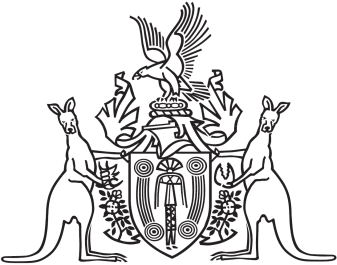 Northern Territory of AustraliaGovernment GazetteISSN-0157-833XNo. S45	19 May 2016Notification of Subordinate LegislationNotice is given of the making of the following subordinate legislation, effective from the date specified:For copies of legislation please direct your request to the Print Management Unit, email pmu.dcm@nt.gov.au or phone (08) 8999 6727Subordinate LegislationCommencement detailsEmpowering ActFisheries Amendment (Tiwi Islands Restriction Zones) Regulations 2016No. 22 of 2016Date of this GazetteFisheries Act